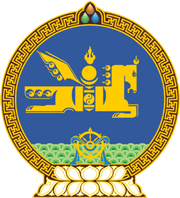 МОНГОЛ УЛСЫН ХУУЛЬ2019 оны 11 сарын 13 өдөр                                                                  Төрийн ордон, Улаанбаатар хот  НИЙГМИЙН ДААТГАЛЫН САНГИЙН   2020 ОНЫ ТӨСВИЙН ТУХАЙНЭГДҮГЭЭР БҮЛЭГНИЙТЛЭГ ҮНДЭСЛЭЛ1 дүгээр зүйл.Хуулийн зорилт1.1.Энэ хуулийн зорилт нь Нийгмийн даатгалын санд 2020 оны төсвийн жилд төвлөрүүлэх орлого, зарцуулах төсвийн хэмжээ, төсөв зарцуулах эрх олгохтой холбогдсон харилцааг зохицуулахад оршино.2 дугаар зүйл.Нийгмийн даатгалын сангийн 2020 оны 		               төсвийн хууль тогтоомж2.1.Нийгмийн даатгалын сангийн 2020 оны төсвийн хууль тогтоомж нь Төсвийн тухай хууль, Төсвийн тогтвортой байдлын тухай хууль, Нийгмийн даатгалын тухай хууль, энэ хууль болон эдгээртэй нийцүүлэн гаргасан хууль тогтоомжийн бусад актаас бүрдэнэ.ХОЁРДУГААР БҮЛЭГНИЙГМИЙН ДААТГАЛЫН САНГИЙН 2020 ОНЫ ТӨСВИЙН ОРЛОГО, ЗАРЛАГА3 дугаар зүйл.Нийгмийн даатгалын санд 2020 оны төсвийн жилд төсвийн ерөнхийлөн захирагчийн төвлөрүүлэх орлогын хэмжээг доор дурдсанаар баталсугай:/Энэ зүйлд Монгол Улсын Ерөнхийлөгч 2019 оны 12 дугаар сарын 03-ны өдөр хэсэгчлэн хориг тавьсаныг Монгол Улсын Их Хурлын  2019 оны 12 дугаар сарын 12-ны өдрийн 103 дугаар тогтоолоор “2020 онд нэмэгдэх хувь, хэмжээний нэмэгдлээс төвлөрөхөөр тооцоологдсон 174.2 тэрбум төгрөгийн хэмжээнд хэсэгчлэн тавьсан Ерөнхийлөгчийн хоригийг” хүлээн авсан.//Энэ зүйлд 2019 оны 12 дугаар сарын 20-ны өдрийн хуулиар өөрчлөлт оруулсан.//Энэ зүйлийг 2020 оны 08 дугаар сарын 28-ны өдрийн хуулиар өөрчлөн найруулсан./4 дүгээр зүйл.Нийгмийн даатгалын сангийн 2020 оны төсвийн жилд төсвийн ерөнхийлөн захирагчид доор дурдсан төсөв зарцуулах эрх олгосугай:/Энэ зүйлийг 2020 оны 08 дугаар сарын 28-ны өдрийн хуулиар өөрчлөн найруулсан./5 дугаар зүйл.Нийгмийн даатгалын сангийн чөлөөт үлдэгдлээс Засгийн газрын урт хугацаат /нэг жил болон түүнээс дээш/ бонд, Монголбанкны үнэт цаас худалдан авахад зарцуулах хөрөнгийн дээд хэмжээг 300,000.0 сая төгрөгөөр баталсугай.6 дугаар зүйл.Энэ хуулийг 2020 оны 01 дүгээр сарын 01-ний өдрөөс эхлэн дагаж мөрдөнө.	МОНГОЛ УЛСЫН 	ИХ ХУРЛЫН ДАРГА			       Г.ЗАНДАНШАТАРД/дОрлогын төрөлОрлогын төрөлДүн                    /сая төгрөгөөр/1Хөдөлмөр, нийгмийн хамгааллын сайдХөдөлмөр, нийгмийн хамгааллын сайд1,811,158.71  1.1 Аж ахуйн нэгж, байгууллагаас төлөх шимтгэл467,463.31  1.2 Ажиллагчдаас төлөх шимтгэл517,638.411.3 Төсөвт байгууллагаас төлөх шимтгэл246,658.31  1.4 Эхийн хүүхэд асрах чөлөөтэй хугацааны шимтгэл18,923.11  1.5 Цаатан иргэдийн нийгмийн даатгалын шимтгэл122.511.6 Сайн дурын даатгуулагчаас төлөх шимтгэл105,522.411.7Гадаадад хөдөлмөрийн гэрээгээр ажиллаж байгаа иргэдийн төлөх шимтгэл3,059.511.8Үйлдвэрлэлийн осол, мэргэжлээс шалтгаалах өвчний улмаас хөгжлийн бэрхшээлтэй болсон даатгуулагчийн төлөх шимтгэл2,038.51  1.9 Бусад орлого50,315.111.10 Улсын төсвөөс олгох санхүүгийн дэмжлэг399,417.62Эрүүл мэндийн сайдЭрүүл мэндийн сайд1,100.022.1 Эрүүл мэндийн даатгалын сангаас олгох шилжүүлэг2.1 Эрүүл мэндийн даатгалын сангаас олгох шилжүүлэг1,100.0Нийт орлогоНийт орлогоНийт орлого1,812,258.7Д/дЗарлагын төрөлЗарлагын төрөлДүн/сая төгрөгөөр/1Хөдөлмөр, нийгмийн хамгааллын сайдХөдөлмөр, нийгмийн хамгааллын сайд2,494,043.311.1Тэтгэврийн даатгалын сан2,172,968.711.2Тэтгэмжийн даатгалын сан143,758.611.3Үйлдвэрлэлийн осол, мэргэжлээс шалтгаалах өвчний даатгалын сан35,042.111.4Ажилгүйдлийн даатгалын сан115,064.911.5Үйл ажиллагааны урсгал зардал27,209.0Нийт зарлагаНийт зарлагаНийт зарлага2,494,043.3